ΔΠΘ	                                                                                                                                      Μη Συμβατικές Πηγές ΕνέργειαςΤμ. Μηχανικών Περιβάλλοντος			                                                             16 Ιουνίου 2015ΘΕΜΑ 1Ο (10  μονάδες)Σε περιοχή με μέση ετήσια ταχύτητα ανέμου 12 m/s, να υπολογιστεί η ετήσια παραγωγή ηλεκτρικής ενέργειας από Α/Γ ύψους 50 m και μήκους πτερυγίων 25 m, που έχει τα ακόλουθα χαρακτηριστικά: ταχύτητα έναρξης 5 m/s, ονομαστική ταχύτητα 12 m/s, ταχύτητα αποκοπής 20 m/s, ονομαστική απόδοση 35 %, ηλεκτρική απόδοση 90 %, ενώ ο συντελεστής τραχύτητας του εδάφους είναι 0,15. Αν στην περιοχή αυτή εγκατασταθούν 100 Α/Γ των παραπάνω χαρακτηριστικών, να υπολογιστεί η ετήσια ηλεκτροπαραγωγή, το κόστος εγκατάστασης του αιολικού πάρκου και ο χρόνος αποπληρωμής της επένδυσης αν η παραγόμενη ηλεκτρική ενέργεια διατίθεται στα 36 €/MWh.  ΛΥΣΗΘΕΜΑ 2Ο (10  μονάδες)Η μέση μηνιαία ηλιακή ακτινοβολία (kWh/m2) που δέχεται ένα τετραγωνικό μέτρο, στη διάρκεια ενός έτους εάν αυτό παρακολουθεί την ημερήσια διαδρομή του ήλιου (μεταβαλλόμενη κλίση διπλού άξονα), σε γεωγραφικό 39ο, δίνεται στον σχετικό Πίνακα Να υπολογισθεί η τιμή που θα πρέπει να διαθέτει ένας φ/β σταθμός με πλαίσια διαστάσεων 1,6mx1m (ΜΡΡ 240 Wp) ονομαστικής ισχύος 0,12 ΜWp, στο πλάτος αυτό τόπο, ώστε ο χρόνος αποπληρωμής της αρχικής επένδυσης να είναι 6 έτη. Η πρόβλεψη μέσου ετήσιου πληθωρισμού  να θεωρηθεί 2 %. Για τη λύση της άσκησης έχουν γίνει οι υπολογισμοί του σχετικού Πίνακα. Δίνονται:ΛΥΣΗΘΕΜΑ 3Ο (10 μονάδες)Η συνολική ετήσια κατανάλωση πετρελαίου θέρμανσης μίας πόλης ανέρχεται σε 30.000 τόνους πετρελαίου, στο διάστημα Οκτωβρίου – Μαρτίου. Υδροθερμικός ταμιευτήρας συμπιεσμένου νερού 300 οC σε πίεση 100 bar πρόκειται να χρησιμοποιηθεί για την κάλυψη των θερμικών αυτών αναγκών από γεωθερμική μονάδα συμπαραγωγής. Η κεφαλή της γεώτρησης και ο διαχωριστής βρίσκονται σε πίεση 50 bar και η θερμοκρασία στον συμπυκνωτή είναι 80 oC. Η θερμογόνος δύναμη πετρελαίου 42 MJ/kg και η ισεντροπική απόδοση του στροβίλου 90 %. 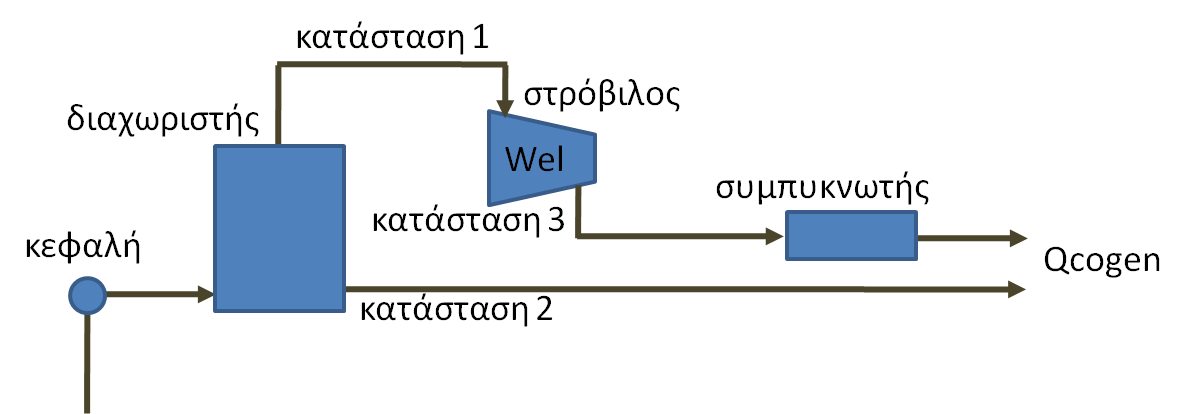 Να υπολογιστούν:Η μαζική παροχή του γεωθερμικού ρευστού.Η ισχύς ηλεκτροπαραγωγής και η ισχύς θερμικής παραγωγής.Η ηλεκτρική απόδοση του στροβίλου και η ηλεκτρική απόδοση της διεργασίας καιΗ διατομή της γεώτρησης Δίνονται:100 bar, 300 oC:	hl = 1344,8 kJ/kg, vl = 0,001404 m3/kg50 bar:			hl = 1154,5 kJ/kg, hg = 2794,2 kJ/kg, sl = 2,9207 kJ/kgK, sg = 5,9737 kJ/kgK80 oC:			hl = 335,02 kJ/kg, hg = 2064,8 kJ/kg, sl = 1,0756 kJ/kgK, sg = 7,6111 kJ/kgKΛΥΣΗΑΣΚΗΣΗ 2ΤΥΠΟΛΟΓΙΟvi, m/shivhi, m/sPi, W/m2Cp, %P*oi, W/m2Poi, kWti, hEoi, MWhEel, MWh40,04975,078,235,027,417,14357,56,750,05846,3152,835,053,533,451117,115,460,06497,6264,035,092,457,756932,829,570,06928,8419,235,0146,791,760655,650,080,071210,1625,735,0219,0136,962485,476,990,071211,3890,935,0311,8194,9624121,6109,4100,069412,61222,130,3370,4231,5608140,7126,6110,065913,81626,622,8370,4231,5578133,7120,4120,061315,12111,817,5370,4231,5537124,4111,9130,055816,42684,90,1370,4231,5489113,2101,9140,049917,63353,40,1370,4231,5437101,191,0150,043718,94124,60,1370,4231,538388,679,7919,5ειδικό κόστος Α/Γ                     752,25   €/kWολοκό ειδικό κόστος Α/Γ                  1.393,86   €/kWκόστος Α/γ             322.714,58   €/ΑΓκόστος αιολικού πάρκου       32.271.457,88   €ετήσια ηλεκτροπαραγωγή               91.945,47   MWh/yrετήσια έσοδα         3.310.036,78    €/yr χρόνος αποπληρωμής                          3,90   yrκόστoς αγοράς πλαισίων500,00€/kWpκόστος μελέτης και εγκατάστασης 460,00€/kWpκόστος ηλεκτρονικών ισχύος 287,50€/kWpκόστος βάσεων στήριξης 300,00€/kWpετήσια λειτουργικά έξοδα20,00€/kWpπλήθος πλαισίων500εμβαδόν Φ/Β επιφάνειας800m2nn15,00%ΕΤΟΣεπένδυσηετήσια έξοδαετήσια έσοδαΠΑ εσόδωνΑθροιστική χρηματορροή2015185,702,4030,6830,68-157,4220162,4030,6830,07-129,7520172,4030,6829,48-102,6720182,4030,6828,91-76,1620192,4030,6828,34-50,2220202,4030,6827,78-24,8420212,4030,6827,240,00τιμή διάθεσης ηλεκτρικής ενέργειας106,46€/MWhΙδανικό έργο 729,44kJ/kgsteamQcogen3248,10kJ/kggfΠραγματικό έργο656,50kJ/kgsteamQcogen21020,51kJ/kggfQcogen32137,70kJ/kgsteamQcogentotal1268,609KJ/kggfQcogen21154,50kJ/kgliquidΠαροχή γεώτρησης63,16m, kg/sΗλεκτρική ισχύς4812,43kWΑπόδοση στροβίλου23,49%Θερμική ισχύς80128,21kWΑπόδοση διεργασίας5,67%β,οΙον, W/m2δν, οωΔκ,οΤ, hHoν, kWh/d/m2Hom, kWh/month/m2AMHH, kWh/month/m2RARDRa15-Ιαν51,171417,21-21,2771,639,5504,35134,894,9444,9323,110,810,18714-Φεβ44,041405,68-13,6278,6810,4915,77161,504,559,8342,560,860,14115-Μαρ33,051386,38-2,8287,7111,6957,71239,093,31118,1202,100,920,08115-Απρ19,221362,289,4197,7213,0299,73292,012,94157,7711,820,970,02815-Μαϊ7,171341,7318,79105,9914,13311,09343,892,82191,2711,711,000,00415-Ιουν0,001329,1123,31110,4314,72311,67349,952,81195,1121,681,000,00015-Ιουλ2,921328,5121,52108,6214,48211,39353,232,81196,9431,691,000,00115-Αυγ15,281340,0513,78101,4613,52810,29319,012,87175,3021,760,980,01815-Σεπ31,161360,762,2291,8012,2408,47254,233,12131,5041,970,930,07215-Οκτ46,391384,10-9,6082,1310,9506,44199,503,789,6892,360,840,15515-Νοε56,171405,12-19,1573,679,8234,71141,414,651,1402,930,780,22215-Δεκ57,121417,00-23,3469,559,2743,96122,825,2837,6843,320,770,229KΗΔ/ΗΗRHHHκ, kWh/month/m2HHκ, kWh/month/m2HHκ, kWh/day/m2I, kW/m2nITα, oCTpv, oCnTnEe, MWhEe, MWh0,350,611,7176,798kWh/Ιαν/m22,4770,2590,699815,2821,0220,1076,58MWh/Ιαν/m20,390,561,6196,270kWh/Φεβ/m23,4380,3280,7471928,8320,9970,1128,60MWh/Φεβ/m20,430,491,52179,682kWh/Μαρ/m25,7960,4960,8462135,8680,9800,12417,89MWh/Μαρ/m20,480,421,46230,968kWh/Απρ/m27,6990,5910,8922643,7270,9600,12823,72MWh/Απρ/m20,520,371,45276,472kWh/Μαι/m28,9180,6310,9082947,9320,9480,12928,57MWh/Μαι/m20,550,331,45283,030kWh/Ιουν/m29,4340,6410,9123251,2230,9380,12829,06MWh/Ιουν/m20,570,321,47289,081kWh/ιουλ/m29,3250,6440,9133352,3170,9350,12829,62MWh/ιουλ/m20,560,321,51264,539kWh/Αυγ/m28,5340,6310,9083250,9240,9390,12827,08MWh/Αυγ/m20,540,351,60210,939kWh/Σεπ/m27,0310,5740,8842845,2340,9560,12721,40MWh/Σεπ/m20,500,401,76157,840kWh/Οκτ/m25,0920,4650,8302437,9490,9750,12115,33MWh/Οκτ/m20,440,471,9298,327kWh/Νοε/m23,2780,3340,7512030,0100,9940,1128,80MWh/Νοε/m20,380,571,8870,944kWh/Δεκ/m22,2890,2470,6901017,4031,0190,1055,98MWh/Δεκ/m22234,891kWh/έτος/m2222,63MWh/έτος/m2Κατανομή Weibull:	       Πυκνότητα αέρα 1,225 kg/m3	c = Vave/0,9	[m/s]	λ = 1/c  [s/m]Μεταβολή ταχύτητας ανέμου με το ύψος:		   [m/s]      [W]	  [W]	 [€/kW]        ΚΑΓ = κΑΓ x Pn   [€]		κΑΓ,ολ. = κΑΓ x 3,971 x Pn-0,14  [€/kW]	    ΚΑΓ,ολ. = κΑΓ,ολ. x Pn  [€]ΙΟΑVE = 1.373 W/m2           συντελεστής ανάκλασης εδάφους 0,02             Ιον = ΙOAVE (1 + 0,0333 x  συν (360v/365)) W/m2             δν = 23,45 . ημ(360*(284+ν)/365)ωΔ = τοξσυν (-εφφ.εφδν)                   ΗΗ = Ι = 1,1 * ΗΟΜ * 0,7(0,678ΑΜν15) όπου ΑΜν15 το ΑΜ της 15ης μέρας του μήνα Μ. [W.h/ m2]                                        ΗΔ/ΗΗ = 1,727 Κ2 – 2,965 Κ + 1,446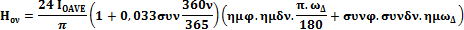 ωΔκ = min{ωΔ, τοξσυν [– εφ(φ – β)  εφδ]}                              ΗΗκ = RΗ  x  ΗΗ   	[W.h/ m2]	    (για μεταβαλλόμενη κλίση διπλού άξονα, ο αριθμητής γίνεται: (π/180)*ωΔκ )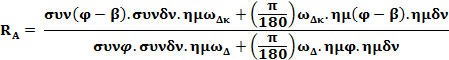 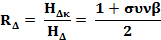 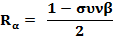 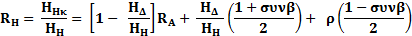 ηΙ = - 0,446 x Ι2 + 0,96 x I + 0,48 	   [I σε kW/m2] 	      ηT = - 0,00002 x T2 - 0,001 x T + 1,042 	[T σε oC] 	η = ηn x ηΙ x ηΤ				 ΤΦΒ = Τα + hw x I  [oC]	hw = 0,03 m2 x oC / W και Ι η ένταση της προσπίπτουσας ακτινοβολίας [W/m2]                                                           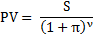                      100 bar, 300 oC:	hl = 1344,8 kJ/kg, vl = 0,001404 m3/kg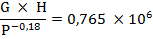                                                                         50 bar:			hl = 1154,5 kJ/kg, hg = 2794,2 kJ/kg, sl = 2,9207 kJ/kgK, sg = 5,9737 kJ/kgK                                                                        80 oC:			hl = 335,02 kJ/kg, hg = 2064,8 kJ/kg, sl = 1,0756 kJ/kgK, sg = 7,6111 kJ/kgK